Колокольня Ивана Великого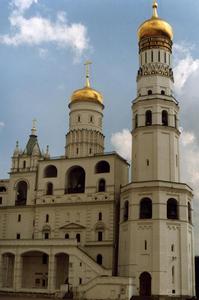 Дата создания: 1505 г. - 1508 г.Автор: Бон ФрязинМатериал, техника: кирпич, белый каменьПостроена из кирпича и белого камня вместо разобранной церкви Иоанна Лествичника 1329 г. типа "иже под колоколы". Первоначально это был трехъярусный столп высотой ок. 60 м с церковью Иоанна Лествичника в нижнем ярусе. Два нижних яруса имели форму вытянутых восьмигранных столпов и завершались открытыми галереями звона; невысокий третий ярус состоял из одной открытой галереи звонницы для малых колоколов и был увенчан небольшой главкой. В 1600 г. по велению царя Бориса Годунова колокольня была надстроена и завершена позолоченным куполом, что было увековечено надписью золотыми буквами по синему фону у основания главы. К этому же времени относится и пояс килевидных кокошников у основания барабана купола, который соединил воедино восьмигранник третьего яруса и цилиндр барабана, подчеркнув устремленность колокольни вверх.Высота столпа Ивана Великого стала равна 81 м (белокаменный фундамент колокольни, покоящийся на свайном основании восьмигранной формы диаметром в 25 м, был заглублен всего на 4,3 м от уровня поверхности Соборной площади). Изначально стены Ивана Великого были окрашены "под кирпич"; белокаменные детали на этом фоне приобретали особую выразительность, выявляя каркас сооружения и сообщая зданию большую стройность. Считалось, что в 1532-1543 гг. рядом со столпом была сооружена звонница для больших колоколов (на первых порах строительством руководил итальянец Петрок). По мнению С. С. Подъяпольского, впервые высказанному в 1978 г., Петрок построил рядом с Иваном Великим не звонницу, а Воскресенскую церковь. Строительство церкви было завершено уже после отъезда Петрока Малого из Москвы, в 1552 г. (существование церкви вплоть до середины XVII в. подтверждают и записки иностранцев, побывавших в Москве в это время, начиная с Генриха Штадена, служившего опричником у Ивана Грозного в 1560х гг., и кончая Адамом Олеарием, посетившим Москву в 1624 г. проездом в Персию). Между церковью и колокольней Ивана Великого висел большой колокол. Здесь же стояла деревянная звонница, несущая громадный колокол, отлитый, по преданию, в правление Бориса Годунова. Во второй половине XVII в. церковь была преобразована в каменную звонницу псковского типа. В 1624 г. патриарх Филарет распорядился возвести еще одну колокольню, за которой утвердилось название Филаретовой пристройки (Б. Огурцов). В 1812 г. оба сооружения были взорваны по приказу Наполеона, но в 1814-1815 гг. были восстановлены (с введением ряда классицистических деталей) Жилярди по проекту И. В. Еготова и Л. Руска. Высокое крыльцо со стороны западного фасада звонницы пристроено в 1849-1852 гг. по проекту К. А. Тона. Столп Ивана Великого устоял. На колокольне Ивана Великого восемнадцать колоколов. Самый большой Успенский весит 4 000 пудов (он был отлит в XIX в. мастерами Завьяловым и Русиновым).